Take the objectives for the LO stickers from this section Progression of Learning History  Badgers Class Medium Term Planning for History and Geography Autumn Term 2022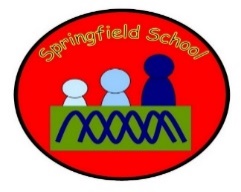   Badgers Class Medium Term Planning for History and Geography Autumn Term 2022TopicTravel and Transport Geography - New and Old vehiclesTravel and TransportWhere can we get to in the world? How do we get there?History and Geography will have a dedicated slot each week. There will be specific planned opportunities to support the children’s progress and may be altered to suit the needs of the children during the term. Continuous provision will also enhance the opportunities to explore transport and travel through play.Week 1 sessions Link it.Choose from a range of transport toys, old and newUse Makaton each weekWeek 2 -5 Learn itLearn to match or communicate methods of old and new vehiclesStart the session with the same song each time.*Transportation song - https://www.youtube.com/watch?v=UQkoukhczT8&ab_channel=EasyMonkeySongsWk 2 – to 5 Explore cars on roads, old and new, see brief video.Explore planes and flying old and new, see brief videoExplore boats  and sailing old and new, see brief video Extension activities – sensory play with transport toys in water, sand, carrying goods etcEnd each session with - The Transport Song - TwinkleWeek 6 Check itCan children match old and new vehicles to symbols or using AAC or Week 7 Show itMatch an old vehicle to a new oneWeek 8 - Know itGive old or new vehicle on request using speech and AAC from adultWeek 9 sessions Link it. – We all travelTake and share photographs of how we arrive at school and complete other familiar journeys. Match name and vehicle name symbolsExtension activities – explore messy tray with vehiclesStick face onto taxi/car etcUse Makaton each weekWeek 10 - 13 Learn itLearn to match or communicate places of travel for different vehiclesStart the session with the same song each time.*Transportation song - https://www.youtube.com/watch?v=UQkoukhczT8&ab_channel=EasyMonkeySongsWk 2 – to 5 2. Explore cars on roads where do we go in the car3. Explore planes and flying on holiday. Watch plane take off video and beach. Ext – model planes suspended to explore, beach scene in Tuff tray4. Explore boats  on the river. Drive to and see canal boatsExtension activities – sensory play with transport toys in water, sand, carrying goods etc5.End each session with - The Transport Song - TwinkleWeek 14 Check itCan children match vehicles to destinations with pictures/symbols or using AAC Week 15 Show itGive a vehicle for a destination on request using speech and AAC from adultWeek 16- Know itSubstantive Knowledge  (Content)Disciplinary Knowledge  (Skills) Children learn about the changes from old to new vehiclesChildren learn about how we travel to different placesChildren learn what an older version of current and familiar transport looked likeShow attention to vehicles and methods of travel Explore and engage in playing with vehiclesMatch old and new vehiclesMatch vehicles to their medium or use.‘Link It’ ‘Learn It’‘Check It’ ‘Show It’‘Know It’Previous learning of pupils Vehicles they are already familiar withActivities provided during lesson Resources Learn about a range of vehiclesLearn that older vehicles were differentIndependent activities linked to lesson Resources Practice matching old and new, sensory exploration, playHow will the pupils share knowledge during or end of lessonPay attention to photos of activitiesRetrieve or generalization of learning after lesson , Give adults on requestProgression of Learning GeographyProgression of Learning GeographyProgression of Learning GeographyProgression of Learning GeographyProgression of Learning GeographyPrevious learning of pupilsFamiliar journeys Vehicles they are already familiar withActivities provided during lesson Resources Learn about a range of journeysLearn that older vehicles were differentIndependent activities linked to lesson Resources , sensory exploration, play, photographs, sound lottoHow will the pupils share knowledge during or end of lessonPay attention to photos of activities, vocalise etcRetrieve or generalization of learning after lesson , Give adults on request